II.Zpráva o posuzování projektů Útvarem Hlavního architekta eGovernmentuza rok 2016Odbor Hlavního architekta eGovernmentuMinisterstvo vnitra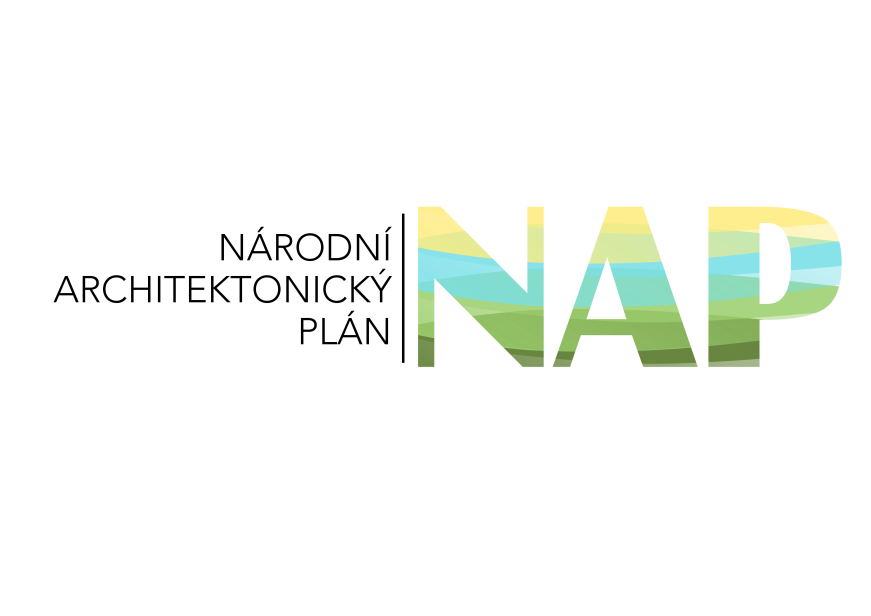 Praha, 14. března 2017Na základě usnesení vlády č. 889 ze dne 2. 11. 2015, článek II. odst. 1 písm. c), předkládá odbor Hlavního architekta eGovernmentu Ministerstva vnitra (dále jen „OHA“) zprávu o posuzování projektů za rok 2016.Posuzování projektů, typy žádostíZe strany OHA jsou posuzovány projekty dvou různých druhů:Záměry realizovat nákup služeb či investic souvisejících s informačními a komunikačními technologiemi s předpokládanou hodnotou více než 6 milionů Kč ročně, resp. 30 milionů Kč vynaložených za 5 let (bez DPH) na základě přílohy č. 2 usnesení vlády č. 889 ze dne 2. 11. 2015. Vztahuje se jen na orgány státní správy.Žádosti o financování z Integrovaného regionálního operačního programu (dále jen IROP) vybraných výzev souvisejících s eGovernmentem, jejichž specifická pravidla stanoví povinnost požádat o stanovisko OHA.Mezi doposud vyhlášené výzvy, které vyžadují posouzení OHA, patří:Výzva č. 4 – Aktivity vedoucí k úplnému elektronickému podáníVýzva č. 10 – Kybernetická bezpečnostVýzva č. 17 – e-Legislativa a e-Sbírka, Národní digitální archivVýzva č. 23 – Specifické informační a komunikační systémy a infrastruktura I.Výzva č. 26 – eGovernment I.Výzva č. 28 – Specifické informační a komunikační systémy a infrastruktura II.Pro žádosti o stanovisko OHA na základě usnesení vlády č. 889 ze dne 2. 11. 2015 jsou zveřejněny tři typy formulářů:Formulář typu A – univerzální formulář bez zjednodušení, který slouží pro nákup, rozvoj a údržbu nových informačních systémů, respektive pro vybudování IT podpory nějaké nové nebo významně pozměněné agendy či služby veřejné správy.Formuláře typu B byly vytvořeny jako reakce na praxi resortů, spočívající v uzavírání smluv rámcové povahy na podporu a rozvoj, kdy se konkrétní plnění objednává sice na základě schváleného finančního rámce, avšak v době uzavírání smlouvy rámcové povahy není ještě známo, zda a jaké konkrétní plnění bude poptáváno.OHA reagoval zavedením tří druhů formulářů typu B:Formulář B1 – Žádost o stanovisko OHA k záměru (registrace smlouvy při známém objemu finančních prostředků a většinou obecně formulovaném účelu smlouvy).Formulář B2 – Žádost o stanovisko OHA ke každé dílčí změně řešení, která je architektonicky významná.Formulář B3 – Žádost o stanovisko OHA k plánované cílové architektuře, která v sobě zohledňuje všechny dílčí žádosti B2.Podáním žádosti o stanovisko OHA prostřednictvím formuláře typu B1 se žadatel současně zavazuje podat žádost B2 pro každou architektonicky významnou změnu a také formulář B3, nejpozději do 2 let, jako žádost o posouzení celkové architektury předmětného řešení. Formulář B3 reflektuje častou realitu ICT projektů, kdy jejich technickou dokumentaci nedrží sám žadatel, ale pouze jeho dodavatelé. V tom případě je třeba nechat dostatečný čas na získání know-how a jeho zpracování.Formulář typu C – Tento zjednodušený vzor žádosti byl připraven pro použití v případech záměru pořídit typizovaný komoditní ICT produkt (HW, SW nebo službu).V případě, že projekt splňuje podmínky projektu druhu a) i b), tedy má být posouzen jak podle UV č. 889 tak podle IROP, může žadatel podat sloučenou žádost o obě stanoviska jedním podáním.Na základě usnesení vlády č. 343/D ze dne 6. 5. 2015 a pracovní dohody ze dne 11. 12. 2015 mezi OHA, bezpečnostními sbory a bezpečnostními službami jsou žádosti o stanovisko OHA typu A, B a IROP předávány šesti sborům a službám z oblasti bezpečnosti, které tak mají možnost vznášet vlastní připomínky z titulu zabezpečování jejich úkolů. Těmito bezpečnostními sbory a službami jsou:Bezpečnostní informační služba,Bezpečnostní odbor Ministerstva vnitra,Generální inspekce bezpečnostních sborů,Úřad pro zahraniční styky a informace,Útvar speciálních činností služby kriminální policie a vyšetřování,Vojenské zpravodajství při Ministerstvu obrany.Bezpečnostní sbory a služby své vyjádření k projektům zasílají OHA v termínu do 20 kalendářních dní.Statistiky posuzování projektůV roce 2016 bylo přijato k posouzení 119 žádostí o stanovisko OHA. Dvě z těchto žádostí představovaly formuláře B2 a B3, které jsou realizací rámcové smlouvy B1, schválené předchozí žádostí. Jedna žádost typu A a jedna žádost typu IROP byly žadatelem vzaty zpět (staženy) ještě před vydáním rozhodnutí. Celkový počet posuzovaných projektů tedy byl 115 ks a jejich souhrnná hodnota byla 19,1 miliardy Kč bez DPH. Průměrně se tedy jedná o více než 2 projekty týdně, průměrná hodnota projektu dosahuje hodnoty zhruba 165 milionů Kč.Počet žádostí o stanovisko dle jednotlivých druhů a typů zachycují následující tabulky:Následující tabulka zachycuje rozdělení žádostí o stanovisko k projektům IROP dle jednotlivých výzev. Do přehledu není zahrnutá jedna zamítnutá a jedna zpět-vzatá žádost. Počet a hodnota žádostí nezahrnuje úplné čerpání výzev, protože některé projekty nepodléhají schvalování OHA.Ze 119 přijatých žádostí o stanovisko OHA bylo nesouhlasné stanovisko vydáno jen dvěma žádostem. První nesouhlasné stanovisko bylo vydáno k žádosti Generálního ředitelství cel do výzvy IROP č. 4 - Aktivity vedoucí k úplnému elektronickému podání, protože nesplňovalo parametry výzvy. Při opakovaném podání upravené žádosti bylo následně vydáno souhlasné stanovisko i tomuto projektu. Druhé nesouhlasné stanovisko bylo vydáno záměru České správy sociálního zabezpečení na projekt Digitální spisovna. Důvodem pro toto zamítnutí bylo, že OHA identifikovalo duplicitu tohoto projektu s již dříve schváleným projektem Ministerstva práce a sociálních věcí na resortní spisovou službu zahrnující rovněž digitální spisovnu pro Českou správu sociálního zabezpečení.Ve všech případech, kdy bylo stanovisko vydáno, dodržel OHA termín dle usnesení vlády ve lhůtě do 30 dnů od podání žádosti. Nejrychleji byly vyřízeny žádosti podané na formuláři typu C pro typizované komoditní ICT produkty, u kterých nemusí OHA žádat na dílčí stanoviska bezpečnostních sborů a služeb.I při započtení doby čekání na doplnění od žadatelů byla průměrná doba pro vydání stanoviska 25,5 dne, přičemž u většiny žádostí se do doby vydání konečného stanoviska významně promítá i zmíněná lhůta 20 dnů, kterou mají bezpečnostní orgány pro své vyjádření.Z časového rozložení podávaných žádostí zachyceného v následujícím grafu lze vyčíst dva fenomény. Ukazuje, že počty žádostí o stanovisko OHA mají poměrně příkrý rostoucí trend. Důležitým faktorem, který je příčinou tohoto úkazu, je náběh jednotlivých výzev IROP a dokončování studií proveditelnosti do již vypsaných výzev. Vliv má také skutečnost, že na počátku roku 2016 teprve začala účinnost usnesení vlády č. 889 z 2. 11. 2015, podle kterého o stanovisko žádají jen nově zahajované projekty, zatímco již probíhající mohou být dokončeny. Jen díky tomuto trendu postupného nárůstu zvládl OHA personálně zvládnout nově uložené povinnosti, když se úměrně k rostoucímu množství žádostí dařilo nabírat i nové zaměstnance způsobilé k posuzování předkládaných projektů. Druhým pozorovaným fenoménem jsou výkyvy počtů žádostí v jednotlivých měsících. Hlavní dvě špičky lze identifikovat v období před letními prázdninami a v období před koncem roku 2016. Zvláště zajímavým jevem byl zvýšený nápor těsně před Vánocemi a s nimi spojeným čerpáním dovolených na straně žadatelů.Vyhodnocení stanovisek, nejčastější chybyStatistické údaje o posuzování projektů ze strany OHA jsou přímo odvislé od postupů, které útvar Hlavního architekta volí. Skutečnost, že bylo vydáno 115 souhlasných stanovisek oproti dvěma nesouhlasným, tak není způsobena precizností a bezchybností předkládaných žádostí. OHA působí proaktivně a v rámci posuzování ve většině případů vstupuje do jednání s žadatelem. Při tomto jednání jsou řešeny nejasnosti a rozpory, které zpravidla končí dohodou o úpravách projektu a aktualizací stávající žádosti o stanovisko nikoliv zamítnutím žádosti a příjmem žádosti nové. Žadatelům o stanoviska, v případě jejich zájmu, poskytuje OHA konzultace a metodické vedení již ve fázi před podáním žádosti.Posuzování projektů dle usnesení vlády č. 889 ze dne 2. 11. 2015 dovolilo OHA zastavit realizaci projektů v rozporu s principy českého eGovernmentu, např. v případech, kdy žadatel ve svém řešení není připraven přijímat nebo poskytovat údaje propojeného datového fondu veřejné správy ČR, pokud systém nerespektuje existenci jednotného identitního prostoru úředníků JIP/KAAS a snaží se zavést vlastní identity, nebo pokud systém není připraven na export otevřených dat ve struktuře a rozsahu obvyklém pro tuto oblast.Prostřednictvím formuláře žádosti o stanovisko působí OHA rovněž metodicky a preventivně na předcházení obvyklým problémům spjatým s veřejnými IT projekty. Toho je dosaženo tím, že již v před-realizační fázi jsou autoři zadání projektu nuceni se zamyslet nad kladenými otázkami. Příkladem takových otázek je např. jakým způsobem žadatel zabrání vzniku obtížně zrušitelné závislosti na jediném konkrétním dodavateli.Ačkoliv v ČR bylo na počátku roku 2016 posuzování širokého spektra IT projektů státní správy jediným centrálním útvarem novým a nevyzkoušeným záměrem, ve vyspělých zemích, např. Velké Británii, se toto praktikuje již několik let. Podstatným výsledkem tohoto postupu v ČR je stále se rozšiřující využívání stejného architektonického (systémového) uvažování při návrzích změn veřejných služeb a jejich IT podpory a využívání jednotného jazyka pro vzájemnou komunikaci mezi odborníky jednotlivých úřadů. Použití jednotícího jazyka pro IT návrhy usnadní následně i kontrolní činnost nezávislými kontrolními orgány (např. Nejvyšší kontrolní úřad).Průběžně dochází na OHA k vyhodnocování zkušeností získaných z posuzování projektů a výsledkem je především úprava formulářů žádosti o stanovisko OHA směřující k jejich lepšímu zacílení na zjištěné opakující se problémy. K poslední takové úpravě formulářů došlo v říjnu 2016.Konkrétní příklady nedostatků a chyb projektů, jež jsou předkládány k posouzení, jsou specifické pro daný projekt a jejich zobecnění je obtížné. Přesto jsme se o to pokusili a uvádíme ty nejčastější:Významným nedostatkem při řešení propojování informačních systémů různých úřadů pro výměnu dat bývá přehlížení principů tzv. propojeného datového fondu (termín zahrnuje služby Základních registrů, kompozitní služby a eGon Service Bus). Plánováno tak v projektech bývá typicky budování ad-hoc rozhraní pro komunikaci nového systému se systémy existujícími, což kromě finanční náročnosti vytváří tzv. „spaghetti effect“, tedy nepřehlednou síť vazeb, kterou nelze efektivně spravovat. V takových případech OHA požaduje využití technologie eGon Service Bus (dále jen „eGSB“), jako centrálního bodu zprostředkujícího propojování agendových informačních systémů standardizovaným způsobem. Propojování systémů skrze tento centrální bod umožňuje budovat jediné rozhraní bez ohledu na množství systémů, které potřebují data čerpat, případně zapisovat.Důvodem, proč využití eGSB často není v projektech plánováno, bývá právě nedostatečná znalost propojeného datového fondu a to i mezi IT specialisty úřadů. Mnozí informatici veřejné správy nemají o existenci sdílené služby eGSB žádné povědomí, stejně jako někteří nemají přehled ani o službách a principech Informačního systému základních registrů. Tyto problémy vyplývají z nedostatečného osvětového působení ve veřejné správě, což se OHA snaží řešit publikováním technických informací na webu OHA i vystupováním na odborných konferencích.Dalším podstatným nedostatkem při budování nových informačních systémů bývá záměr vybudovat s projektem i vlastní „identity management“, neboli řešit vlastními prostředky správu identit úředníků, kteří k systému budou přistupovat. A to navzdory již delší dobu existující a centrálně provozované službě JIP/KAAS, která má vyřešeno přidělování jednotlivých identitních prostředků a kde každý úředník je navázán na svůj záznam v registru obyvatel. Budování nesdílených systémů pro identitu úředníků by mělo kromě nežádoucích finančních dopadů i dopady pro úředníky samotné. Každý z nich by si musel pamatovat příslušné přístupové údaje (jména, hesla atd.) do každého systému, což při velkém počtu vede k častým chybám a bezpečnostním zranitelnostem a v konečném důsledku až k možným kybernetickým incidentům.Společným jmenovatelem je i opomíjení nutnosti předejít tzv. vendor-lock-in efektu (obtížně zrušitelné závislosti na konkrétním dodavateli). V těchto případech žadatelé nepředvídají nezbytnost zajištění svobody rozhodování a sami své projekty dostávají do stavu nemožnosti změnit v budoucnu IT dodavatele či provozovatele systému. Zejména se to stává u vývoje informačních systémů na zakázku, kdy toto opomenutí do budoucna prakticky vylučuje převzetí projektu jiným dodavatelem, ať již z pohledu autorských práv k dílu jako takovému, nebo z pohledu nedostatečné technické dokumentace. Častým následkem pak bývá pravidelná nutnost zadávání úprav systému nebo i jeho pouhého provozu v režimu jednacího řízení bez uveřejnění. Obecně OHA nabádá žadatele k existenci tzv. exit plánu, který zahrnuje kromě právních otázek i ošetření čistě technických problémů, například otázky proveditelnosti migrace dat stávajícího systému do systému nového.U informačních systémů je významná také podpora publikace tzv. otevřených dat z konkrétního systému. Někteří žadatelé zcela opomíjejí požadavek na funkci jejich informačních systémů, pomocí které by bylo možné zveřejňovat data v otevřeném a strojově zpracovatelném formátu. A výjimkou takovéhoto opomenutí nejsou ani úřady, které jinak patří v publikování otevřených dat k nejaktivnějším. To svědčí o nízkém povědomí o této problematice mimo příslušné odborné útvary úřadů a o nedostatečné komunikaci o nových projektech uvnitř úřadů samotných.Častým nedostatkem žádostí je jejich uplatňování pro záměry mající charakter krátkodobých úprav bez jasného plánu mnohaletého strategického rozvoje předmětného řešení. Tuto situaci OHA postupně napravuje prostřednictvím žádostí, obsahujících pětiletý plán rozvoje architektury celého informačního systému, v kontextu změn úřadu i centrálního systému eGovernmentu. To je zvláště důležité u mnoha rozsáhlých, ekonomicky náročných a většinou již historických informačních systémů.Málo častou, ale o to závažnější bývá situace, kdy si žadatel nezajistí do agendových zákonů všechna nutná oprávnění pro efektivní fungování IT řešení. To v praxi znamená, že v některých případech je legislativní norma připravována odděleně a zcela bez vazby na způsob, kterým je možné jejího cíle technicky dosáhnout. Při takovém postupu se však v okamžiku návrhu architektury a podání žádosti o stanovisko OHA může ukázat, že agendový zákon opomenul legislativně vyřešit např. čerpání dat ze základních registrů, zveřejnění výstupů na pracovištích CzechPOINT, případně poskytování přístupů ke svým novým rejstříkům pro ostatní subjekty veřejné správy, které mají na systém navazovat. Protože většina reformních změn legislativy musí být podpořena i realizací změn v informačních technologiích a systémech, je žádoucím cílovým stavem, aby architektonické návrhy IT řešení vznikaly společně s věcnými záměry zákonů. Pak budou připravována procesně i z hlediska IT kvalitnější paragrafová znění právních úprav s důrazem na poskytování komfortních služeb veřejnosti a sdílení v rámci veřejné správy.Jak již bylo naznačeno, významným dopadem posuzování projektů útvarem Hlavního architekta eGovernmentu je edukativní působení na jednotlivé žadatele. Orgány stání správy s vědomím budoucí nutnosti podávání žádostí o stanovisko OHA postupně začínají zavádět architektonické řízení informačních a komunikačních technologií a jejich rozvoje z pohledu centrálního eGovernmentu. Využití architektur zefektivňuje koncepční plánování rozvoje a centralizuje znalosti o struktuře a souvislostech nejen samotného IT, ale i jeho návaznosti na modely vykonávaných agend a podpůrné činnosti organizace či resortu.Aplikace architektonického myšlení umožňuje mimo jiné odhalovat a zabraňovat významným chybám při realizaci IT projektů, jakož i při návrhu organizačních a procesních změn. Výsledkem takovéhoto přístupu je, že jsou ve vyšší míře využívány již pořízené technologie a sdílené nástroje eGovernmentu a že při plánování nemohou být opomenuty žádné podstatné vazby a návaznosti. Architektonická příprava tedy vede k efektivnějšímu využívání finančních i personálních zdrojů a také ke standardizaci postupů elektronizace agend, což ve finále nejvíce ocení klienti veřejné správy.Znalost a porozumění architektuře úřadu (jeho struktuře, chování a plánu dalšího rozvoje) je důležitým předpokladem pro další manažerské metody, jako je například řízení portfolia rozvojových programů a projektů, řízení výkonnosti, kvality a zodpovědnosti ve veřejné správě nebo oceňování a následná ochrana informačních aktiv resp. řízení bezpečnostních rizik.Příloha 1 – Počet posuzovaných žádostí za jednotlivé resorty za rok 2016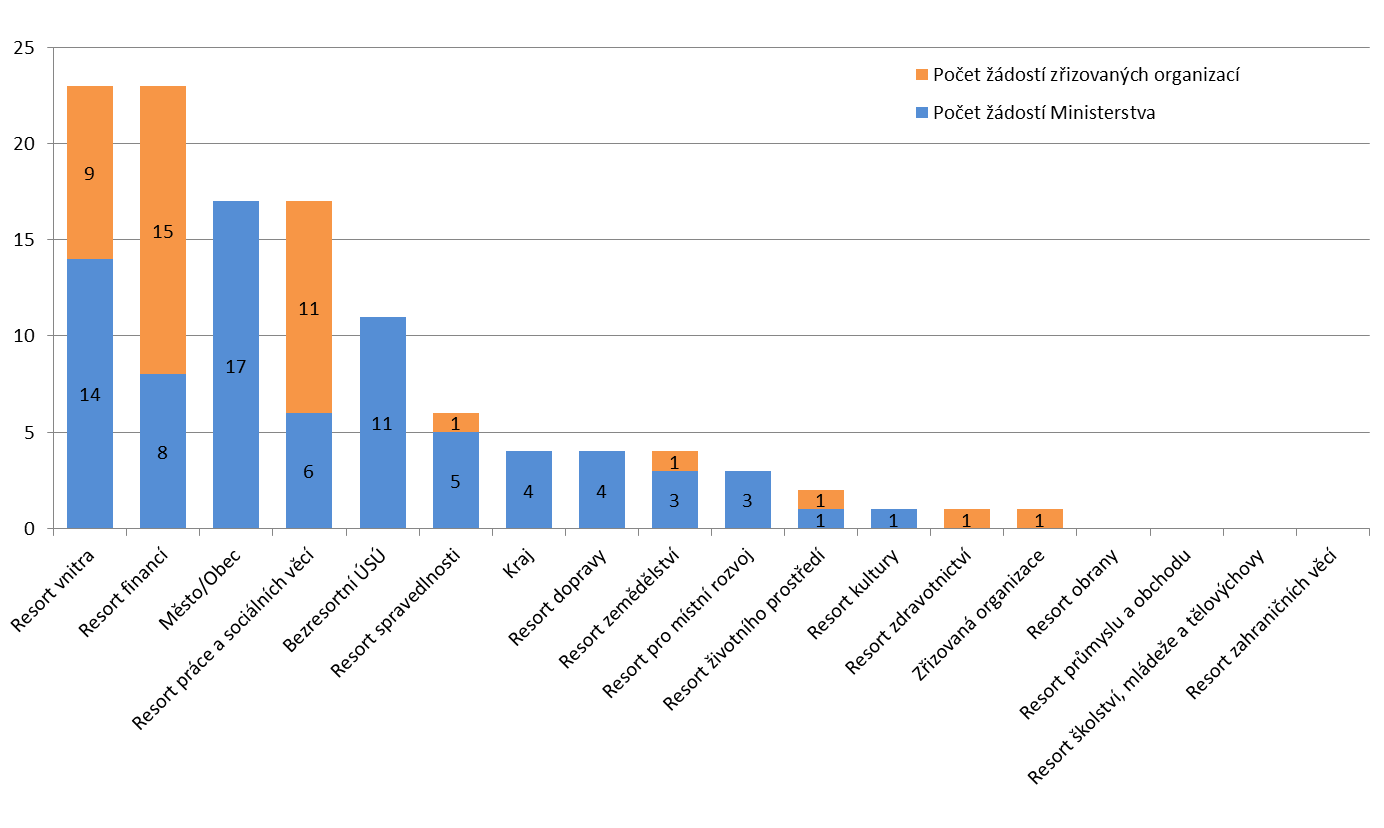 Příloha 2 – Seznam posuzovaných žádostí za rok 2016Typ žádostiPočet projektůObjem (v Kč bez DPH)IROP27 885 889 245 KčIROP+UV č. 8897 2 034 830 962 KčUV č. 8898116 221 647 041 KčCelkový součet11519 142 367 248 KčDruh žádosti dle UV č. 889Počet projektůObjem (v Kč bez DPH)UV č. 889 A18 2 197 648 908 KčUV č. 889 B134 11 410 411 671 KčUV č. 889 C29 2 613 586 462 KčCelkový součet8116 221 647 041 KčVýzva IROPPočet žádostíHodnota způsobilých výdajů žádostí s DPHCelková alokace dané výzvyPoměr dosud schválené alokace k celkové alokaci dané výzvy v [%]Výzva IROPschválených nebo dosud posuzovaných OHAschválených nebo dosud posuzovaných OHACelková alokace dané výzvyPoměr dosud schválené alokace k celkové alokaci dané výzvy v [%]Výzva č. 4 – Aktivity vedoucí k úplnému elektronickému podání4136 329 156 Kč470 588 235 Kč29,0 %Výzva č. 10 – Kybernetická bezpečnost4139 071 096 Kč1 411 764 706 Kč9,9 %Výzva č. 17 – e-Legislativa a e-Sbírka, Národní digitální archiv2535 242 150 Kč742 023 250 Kč72,1 %Výzva č. 23 – Specifické informační a komunikační systémy a infrastruktura I.116 914 154 Kč1 647 909 968 Kč1,0 %Výzva č. 26 – eGovernment I.3674 468 152 Kč3 010 000 000 Kč22,4 %Výzva č. 28 – Specifické informační a komunikační systémy a infrastruktura II.18263 931 105 Kč1 033 941 000 Kč25,5 %Celkový součet331 765 955 813 Kč8 316 227 159 Kč21,2 %Výsledek posouzeníPočet žádostíSouhlasné stanovisko115Nesouhlasné stanovisko2Zpětvzetí žádosti2Celkový součet119Název úřaduNázev projektuStav žádostiTyp žádostiDatum kompletního převzetíDatum odeslání stanoviska5leté externí výdajeHodnota záměruGenerální ředitelství celCelní kodex Unie - elektronizace celního řízeníNesouhlasné stanoviskoIROP30.12.201529.1.2016196 930 000 Kč196 930 000 KčMinisterstvo spravedlnostiIS Evidence přestupkůSouhlasné stanoviskoUV č.889 A18.1.20163.2.201633 160 000 Kč33 000 000 KčMinisterstvo pro místní rozvojObnova technické podpory k licencím SW a HW produktůSouhlasné stanoviskoUV č.889 A3.2.201626.2.2016290 400 000 Kč145 200 000 KčČeský úřad zeměměřičský a katastrálníObnova pracovních stanic resortu ČÚZKSouhlasné stanoviskoUV č.889 A11.2.201610.3.2016102 000 000 Kč100 000 000 KčČeský úřad zeměměřičský a katastrálníObnova HW na lokalitách resortu ČÚZKSouhlasné stanoviskoUV č.889 A16.2.201610.3.201624 300 000 Kč22 300 000 KčPolicejní prezidiumRámcová smlouva o poskytování technické podpory rozvoje aplikačního software NS-VISSouhlasné stanoviskoUV č.889 B12.3.201623.3.2016Ministerstvo financíADIS – Integrace EET a daňového systému (identitní část Elektronické evidence tržeb)Souhlasné stanoviskoUV č.889 A2.3.201624.3.201654 650 000 Kč54 650 000 KčMinisterstvo financíZajištění podpory provozu Integrovaného informačního systému státní pokladny (IISSP) IISouhlasné stanoviskoUV č.889 B115.3.201613.4.2016591 555 555 Kč220 000 000 KčMinisterstvo financíTechnická podpora IS VEMA - rok 2016Souhlasné stanoviskoUV č.889 B125.3.201628.4.201691 000 000 Kč18 200 000 KčMinisterstvo financíZhodnocení ADIS v rámci pozáručního servisu v roce 2016Souhlasné stanoviskoUV č.889 B125.3.201626.4.2016210 750 000 Kč42 150 000 KčMinisterstvo financíZákladní pozáruční servis aplikace ADIS v roce 2016Souhlasné stanoviskoUV č.889 B125.3.201626.4.2016169 000 000 Kč33 800 000 KčMinisterstvo financíADIS Hot-line, konzultační služby, technická podpora v roce 2016Souhlasné stanoviskoUV č.889 B125.3.201625.4.201678 500 000 Kč15 700 000 KčGenerální finanční ředitelstvíTechnická podpora IS AVISME - rok 2016-2017Souhlasné stanoviskoUV č.889 B125.3.201628.4.2016144 500 000 Kč57 800 000 KčČeský statistický úřadPodpora a rozvoj SISSouhlasné stanoviskoUV č.889 B130.3.201627.4.201677 711 000 Kč62 200 000 KčČeský statistický úřadProgramové vybavení pro zpracování a prezentaci výsledků voleb a referendSouhlasné stanoviskoUV č.889 B130.3.201627.4.201637 180 000 Kč29 745 000 KčČeský statistický úřadPoskytování služeb správy a rozvoje IS ROSSouhlasné stanoviskoUV č.889 B130.3.201627.4.2016203 037 500 Kč177 930 000 KčGenerální ředitelství celCelní kodex unie - elektronizace celního řízeníSouhlasné stanoviskoIROP2.4.201625.4.2016196 930 000 Kč196 930 000 KčČeský statistický úřadObnova infrastrukturních serverů na Krajských SpráváchSouhlasné stanoviskoUV č.889 C12.4.201613.4.201622 181 000 Kč22 181 000 KčMinisterstvo vnitraUmístění technologických celků kritických a významných informačních systémů ve správě Ministerstva vnitra ČR do NDC (Národních Datových Center) ČP a SPCSS v souladu s opatřeními dle zákona č. 181/2014 Sb.Souhlasné stanoviskoUV č.889 C22.4.20162.5.2016137 498 350 Kč90 800 000 KčMinisterstvo práce a sociálních věcíResortní elektronický systém spisové službySouhlasné stanoviskoUV č.889 B125.4.201612.7.2016279 000 000 Kč279 000 000 KčČeský úřad zeměměřičský a katastrálníProvoz a rozvoj DMS 2017 – 2021Souhlasné stanoviskoUV č.889 A4.5.20164.7.201678 600 000 Kč62 880 000 KčČeská správa sociálního zabezpečeníOdborné poradenské a konzultační služby systémové integraceSouhlasné stanoviskoUV č.889 C9.5.201620.5.201656 000 000 Kč11 200 000 KčStátní ústav pro kontrolu léčivInformační systém eReceptSouhlasné stanoviskoUV č.889 A13.5.20161.6.201674 741 700 Kč74 741 700 KčČeský hydrometeo-rologický ústavObnova výpočetního systému pro provoz a rozvoj numerického modelu atmosféry ALADINSouhlasné stanoviskoUV č.889 C13.5.20161.6.201657 851 240 Kč57 851 240 KčMinisterstvo dopravyZajištění provozu Systému elektronického mýta po roce 2016Souhlasné stanoviskoUV č.889 B116.5.20162.6.201611 000 000 000 Kč6 600 000 000 KčMinisterstvo vnitraRozšíření poskytování stávajících služeb podpory provozu a rozvoje EKIS podle smlouvy čj. MV-73558-10/EKIS-2012 – zajištění licencí pro ISoSSSouhlasné stanoviskoUV č.889 C18.5.201625.5.201643 000 000 Kč8 600 000 KčČeský telekomunikační úřadGenerační inovace SW nástroje pro správu kmitočtového spektra ČRSouhlasné stanoviskoUV č.889 A19.5.201612.7.2016235 000 000 Kč235 000 000 KčMinisterstvo práce a sociálních věcíNasazení RESSS na MPSVSouhlasné stanoviskoUV č.889 B325.5.201615.8.201640 400 000 Kč40 400 000 KčGenerální ředitelství celNákup notebooků, včetně příslušenství, v rámci Celní správySouhlasné stanoviskoUV č.889 C25.5.201613.6.201630 000 000 Kč30 000 000 KčMinisterstvo životního prostředíEkonomický informační systém se začleněním lesní výroby v národních parcíchSouhlasné stanoviskoUV č.889 A26.5.201612.7.201675 700 000 Kč75 700 000 KčMinisterstvo vnitraZajištění provozu Integrované telekomunikační sítě nové generace a CMS2Souhlasné stanoviskoUV č.889 C27.5.20161.6.2016720 666 410 Kč144 133 282 KčPolicejní prezidiumNárodní vízový informační systém - NS-VIS – rámcová smlouva, aplikační podpora, projekt VISA CODE PLUSSouhlasné stanoviskoUV č.889 B127.5.201624.6.2016334 000 000 Kč200 000 000 KčGenerální ředitelství Hasičského záchranného sboruRozšíření funkcionalit a úprava systému TCTV 112 a Implementace eCall do systému TCTV 112Souhlasné stanoviskoUV č.889 C30.5.201620.6.201651 400 000 Kč51 400 000 KčMinisterstvo dopravyRámcová smlouva o plnění zakázek a poskytování odborných poradenských a dalších služeb v resortu Ministerstva dopravySouhlasné stanoviskoUV č.889 C1.6.201623.6.2016187 500 000 Kč150 000 000 KčNárodní ArchivNárodní digitální archiv IISouhlasné stanoviskoIROP+UV č.8893.6.201627.6.201648 393 017 Kč48 393 017 KčStatutární město Hradec KrálovéPortál občana a komunikace s úřadem přes internetSouhlasné stanoviskoIROP6.6.201627.6.201616 088 200 Kč16 088 200 KčMinisterstvo pro místní rozvojObnova technické podpory k HW a SW produktům Národního elektronického nástroje (NEN)Souhlasné stanoviskoUV č.889 B110.6.201629.7.2016300 000 000 Kč80 000 000 KčStátní pozemkový úřadRámcová smlouva na outsourcing profesionálních odborných služeb ICT pro období 2016-2018Souhlasné stanoviskoUV č.889 B110.6.201630.6.201654 000 000 Kč25 000 000 KčMinisterstvo dopravyZajištění provozu a rozvoje Centrálního registru vozidelSouhlasné stanoviskoUV č.889 B115.6.201628.6.2016165 795 000 Kč160 000 000 KčMinisterstvo vnitraRozvoj a modernizace informačních systémů pro nakládání s utajovanými informacemi (RAMIS UI)Souhlasné stanoviskoIROP+UV č.88916.6.201630.6.201679 300 000 Kč79 300 000 KčGenerální ředitelství Hasičského záchranného sboruPoskytování technické podpory aplikačního programového vybaveníSouhlasné stanoviskoUV č.889 C20.6.201627.6.201693 000 000 Kč78 864 000 KčMěsto HustopečeÚřad podporující eGovernmentSouhlasné stanoviskoIROP21.6.201612.7.201611 019 913 Kč11 019 913 KčMinisterstvo vnitraRámcová smlouva na poskytování služeb do konce roku 2016Souhlasné stanoviskoUV č.889 C24.6.201624.6.2016350 000 000 Kč35 000 000 KčMinisterstvo vnitraDohledové centrum eGovernmentuSouhlasné stanoviskoUV č.889 B129.6.201620.7.2016625 735 011 Kč573 188 009 KčMinisterstvo vnitraDCeGOV – rozvoj technologické platformy pro bezpečnostní dohledySouhlasné stanoviskoUV č.889 B229.6.201620.7.2016255 570 000 Kč226 616 000 KčMinisterstvo dopravyPoskytování služeb provozu infrastruktury pro informační systémy Ministerstva dopravySouhlasné stanoviskoUV č.889 C29.6.201612.7.2016275 000 000 Kč300 000 000 KčMinisterstvo financíInformační systém pro dohled nad hazardními hrami (AISG)Souhlasné stanoviskoUV č.889 A30.6.201611.11.2016481 000 000 Kč487 000 000 KčGenerální ředitelství celNáhrada zastaralých připojovacích switchů a routerů na pracovištích CS a GŘCSouhlasné stanoviskoUV č.889 C4.7.201612.7.201635 000 000 Kč35 000 000 KčPolicejní prezidiumRozšíření serverových technologií a diskových políSouhlasné stanoviskoUV č.889 C13.7.201615.7.201639 506 500 Kč39 506 500 KčSpráva základních registrůMORISSouhlasné stanoviskoUV č.889 C20.7.201622.7.201619 900 000 Kč19 900 000 KčČeská správa sociálního zabezpečeníČSSZ – implementace eIDASSouhlasné stanoviskoUV č.889 A21.7.201617.8.201699 000 000 Kč54 450 000 KčČeská správa sociálního zabezpečeníVývoj a údržba aplikačního programového vybavení pro exekuční činnost (APV EXK) a úložiště informací o důchodech (APV EDS)Souhlasné stanovisko UV č.889 B121.7.20165.9.201676 137 500 Kč60 910 000 KčČeská správa sociálního zabezpečeníVývoj a údržba aplikačního programového vybavení pro oblast Důchodové dávky – IISouhlasné stanovisko UV č.889 B121.7.20165.9.201672 500 000 Kč58 000 000 KčMinisterstvo vnitraZajištění provozu agendových informačních systémů správních evidencí – ZP AIS SESouhlasné stanoviskoUV č.889 B11.8.20169.9.201688 500 000 Kč88 500 000 KčMoravskoslezský krajRealizace bezpečnostních opatření podle zákona o kybernetické bezpečnostiSouhlasné stanoviskoIROP4.8.201626.8.201620 702 000 Kč20 702 000 KčMoravskoslezský krajRozvoj architektury ICT Moravskoslezského krajeSouhlasné stanoviskoIROP4.8.201626.8.201667 697 000 Kč67 697 000 KčSpráva základních registrůVybudování systému řízení přístupů do základních registrůSouhlasné stanoviskoIROP+UV č.8895.8.20162.9.201626 617 000 Kč26 617 000 KčNárodní bezpečnostní úřadSystém detekce kybernetických bezpečnostních incidentů ve vybraných informačních systémech veřejné správySouhlasné stanoviskoIROP+UV č.8899.8.20162.9.2016127 292 262 Kč127 292 262 KčÚřad pro ochranu hospodářské soutěže Informační systém pro zefektivnění vedení správních řízení ÚOHS (ISESŘ)Souhlasné stanoviskoUV č.889 A15.8.20162.9.201640 910 000 Kč35 440 000 KčMinisterstvo vnitraElektronická sbírka zákonů a mezinárodních smluv (e-Sbírka) a elektronická tvorba právních předpisů (e-Legislativa)Souhlasné stanoviskoIROP+UV č.88923.8.20163.10.2016672 812 860 Kč672 812 860 KčMinisterstvo vnitraZajištění podpory systémů elektronické spisové služby resortu MVSouhlasné stanoviskoUV č.889 B124.8.201615.11.201692 400 000 Kč73 869 295 KčGenerální finanční ředitelstvíADIS-Legislativní a procesní změny v roce 2016 a 2017Souhlasné stanoviskoUV č.889 A25.8.20165.10.2016161 157 000 Kč161 157 000 KčMěsto BenešovEfektivní a transparentní úřadSouhlasné stanoviskoIROP26.8.20166.10.20165 798 576 Kč5 798 576 KčČeská správa sociálního zabezpečeníČSSZ - Licence pro virtualizaciSouhlasné stanoviskoUV č.889 C1.9.20169.9.201694 000 000 Kč94 000 000 KčČeská správa sociálního zabezpečeníUzavření rámcové smlouvy na nákup PC a monitoru Souhlasné stanoviskoUV č.889 C1.9.20169.9.2016187 500 000 Kč150 000 000 KčČeská správa sociálního zabezpečeníČSSZ - HW vybavení nově vybudovaného datového centra ČSSZSouhlasné stanoviskoUV č.889 C1.9.201616.9.2016135 000 000 Kč130 000 000 KčČeská správa sociálního zabezpečeníObměna síťových prvků datové sítěSouhlasné stanoviskoUV č.889 C1.9.201623.9.201685 000 000 Kč68 000 000 KčMěsto PříbramModernizace městského informačního systému MěÚ PříbramSouhlasné stanoviskoIROP2.9.20169.11.201625 195 955 Kč25 195 955 KčMěsto VoticeEfektivní digitální úřad VoticeSouhlasné stanoviskoIROP9.9.201630.9.20164 793 817 Kč4 793 817 KčČeská správa sociálního zabezpečeníDigitální spisovna Nesouhlasné stanoviskoUV č.889 A9.9.201630.9.201643 290 000 Kč20 000 000 KčMinisterstvo pro místní rozvojTvorba a správa spisové služby MMR ČR a vybraných zřizovaných organizacíSouhlasné stanoviskoIROP19.9.20162.11.201628 555 886 Kč28 555 886 KčMěsto SezemiceVytvoření nového a modernizace stávajícího IS ve městě SezemiceSouhlasné stanoviskoIROP13.10.201631.10.20164 619 058 Kč4 619 058 KčGenerální finanční ředitelstvíVývoj AVISME v letech 2016 – 2017Souhlasné stanoviskoUV č.889 A13.10.201631.10.2016101 250 000 Kč40 500 000 KčMinisterstvo zemědělstvíZajištění rozvoje a provozu Informačního systému Národní dotace 2017 – 2018Souhlasné stanoviskoUV č.889 B114.10.201623.11.201631 940 000 Kč12 776 000 KčMěsto HustopečeModerní a efektivně řízený úřadSouhlasné stanoviskoIROP17.10.20167.11.20165 181 926 Kč5 181 926 KčMinisterstvo vnitraOptimalizace procesů ohlašování agend a oznamování působností v Registru práv a povinností Souhlasné stanoviskoUV č.889 A17.10.20167.11.201632 230 208 Kč32 230 208 KčOblastní nemocnice Mladá Boleslav, a.sDodávka nového IS se službami pro zaměstnance a občanySouhlasné stanoviskoIROP20.10.20168.11.201622 539 500 Kč20 129 500 KčMinisterstvo práce a sociálních věcíDodávka licencí SAP a poskytování souvisejících služebSouhlasné stanoviskoUV č.889 C20.10.20163.11.201659 028 640 Kč59 028 640 KčMěsto Františkovy LázněICT systém Městského úřadu Františkovy LázněSouhlasné stanoviskoIROP21.10.20169.11.20169 134 819 Kč9 134 819 KčMinisterstvo vnitraRozšíření poskytování stávajících služeb podpory provozu a rozvoje EKIS podle smlouvy čj. MV-73558-10/EKIS-2012 – pořízení člověkodnů služeb konzultantů pro ISoSSSouhlasné stanoviskoUV č.889 C25.10.20162.11.201678 650 000 Kč15 730 000 KčSpráva základních registrůZajištění technologických prostor a služeb datového centra pro kritické informační systémy základních registrůSouhlasné stanoviskoUV č.889 C26.10.20161.11.201652 500 000 Kč10 500 000 KčMinisterstvo spravedlnostiZměna informačního systému veřejných rejstříků (ISVR)Souhlasné stanoviskoUV č.889 B127.10.201616.11.201666 675 206 Kč7 975 207 KčMinisterstvo spravedlnostieJustice 2020 – část eISIRSouhlasné stanoviskoIROP+UV č.8891.11.201616.11.2016222 269 669 Kč181 773 801 KčMinisterstvo práce a sociálních věcíZajištění migračních a přechodných služeb OK aplikací pro MPSVSouhlasné stanoviskoUV č.889 B12.11.201616.11.20161 070 417 160 Kč1 064 617 160 KčKraj VysočinaSlužby Technologického centra Kraje Vysočina 2016Souhlasné stanoviskoIROP3.11.201616.11.201646 917 730 Kč46 917 730 KčMinisterstvo spravedlnostiOdhalování kybernetických zranitelností nástroji vulnerability managementuSouhlasné stanoviskoIROP4.11.201625.11.201612 938 333 Kč9 963 126 KčMěsto ChebZvýšení kvality a efektivity výkonu veřejné správy města ChebSouhlasné stanoviskoIROP7.11.20162.12.201612 043 800 Kč12 043 800 KčKrálovéhradecký krajNemocniční informační systém Královéhradeckého krajeSouhlasné stanoviskoIROP9.11.201621.12.201681 570 737 Kč81 570 737 KčČeská správa sociálního zabezpečeníVývoj a údržba aplikačního programového vybavení pro oblast Správy nárokových podkladů IISouhlasné stanoviskoUV č.889 B116.11.20168.12.201652 000 000 Kč65 000 000 KčČeská správa sociálního zabezpečeníRozvoj a údržba EKIS pro výplaty pojistných a nepojistných dávekSouhlasné stanoviskoUV č.889 B118.11.20169.12.201642 945 000 Kč30 525 000 KčStatutární město ZlínModernizace a doplnění podpůrných el. procesů pro potřeby MMZ a jeho organizacíSouhlasné stanoviskoIROP18.11.20162.12.201627 997 653 Kč27 997 653 KčKancelář veřejného ochránce právKybernetická bezpečnost KVOPSouhlasné stanoviskoIROP21.11.20168.12.201611 529 700 Kč15 514 180 KčMinisterstvo vnitraZajištění poskytování vybraných služeb podpory provozu a rozvoje informačních systémů EKIS MV a ISoSSSouhlasné stanoviskoUV č.889 B121.11.201610.1.2017742 000 000 Kč742 000 000 KčGenerální finanční ředitelstvíPořízení licencí a podpory komoditního software pro daňový informační systémSouhlasné stanoviskoUV č.889 C23.11.201624.11.20161 239 500 000 Kč247 900 000 KčStátní pokladna, centrum sdílených služeb, s.p.Pořízení licencí a podpory software pro kybernetickou bezpečnostSouhlasné stanoviskoUV č.889 C23.11.201624.11.201641 200 000 Kč8 240 000 KčMinisterstvo práce a sociálních věcíPoskytování služeb podpory softwarových produktů OracleSouhlasné stanoviskoUV č.889 C24.11.201630.11.2016160 000 000 Kč120 000 000 KčMinisterstvo spravedlnostiPoskytování služeb podpory, údržby a rozvoje systému ISVR (Informační systém veřejných rejstříkůSouhlasné stanoviskoUV č.889 B125.11.201620.12.2016165 000 000 Kč132 000 000 KčMinisterstvo financíKomplexní zajištění provozu účtenkové loterieSouhlasné stanoviskoUV č.889 C25.11.20162.12.2016400 000 000 Kč320 000 000 KčMinisterstvo zemědělstvíZajištění provozu, podpory a rozvoje systému SAP ERP a SAP Solution ManagerSouhlasné stanoviskoUV č.889 B129.11.201620.12.2016215 890 035 Kč97 216 000 KčMinisterstvo vnitraRámcová dohoda na poskytování služeb pro období od 1. 1. 2017 do 31. 12. 2017Souhlasné stanoviskoUV č.889 C30.11.20166.12.2016500 000 000 Kč100 000 000 KčMinisterstvo zemědělstvíPoskytování služeb ICT provozu 2017+Souhlasné stanoviskoUV č.889 C30.11.20168.12.2016119 887 500 Kč95 910 000 KčMinisterstvo kulturySystém Národního agregátora - CzechianaSouhlasné stanoviskoIROP+UV č.8891.12.201618.1.2017898 642 022 Kč898 642 022 KčMěsto TelčEfektivní elektronický úřad města TelčeSouhlasné stanoviskoIROP1.12.201620.12.20169 752 871 Kč9 752 871 KčStatutární město Hradec KrálovéSpecifické agendové informační systémySouhlasné stanoviskoIROP2.12.201620.1.201720 814 164 Kč20 814 164 KčMěsto HolešovModernizace informačních a komunikačních technologií v HolešověSouhlasné stanoviskoIROP8.12.201623.12.20169 585 306 Kč6 111 229 KčGenerální finanční ředitelstvíZhodnocení ADIS v rámci pozáručního servisu v roce 2017 – 2019Souhlasné stanoviskoUV č.889 B19.12.201615.12.2016261 700 000 Kč157 000 000 KčGenerální finanční ředitelstvíZákladní pozáruční servis aplikace ADIS v letech 2017 – 2019Souhlasné stanoviskoUV č.889 B19.12.201615.12.2016216 700 000 Kč130 000 000 KčGenerální finanční ředitelstvíADIS Hot-line, konzultační služby, technická podpora v roce 2017 – 2019Souhlasné stanoviskoUV č.889 B19.12.201614.12.201698 400 000 Kč59 000 000 KčGenerální finanční ředitelstvíTechnická podpora IS VEMA v letech 2017-2018Souhlasné stanoviskoUV č.889 B113.12.201619.1.201795 840 000 Kč41 310 000 KčMěsto Moravské BudějoviceElektronizace služeb úřaduSouhlasné stanoviskoIROP13.12.201625.1.20179 942 096 Kč9 138 351 KčMěsto Náměšť nad OslavouEfektivní využití elektronických dokumentů v systémech MěÚ Náměšť nad OslavouSouhlasné stanoviskoIROP20.12.201625.1.20172 393 000 Kč2 393 000 KčStatutární město KarvináSpecifické informační systémy statutárního města KarvinéSouhlasné stanoviskoIROP19.12.201618.1.201710 308 647 Kč10 308 647 KčGenerální finanční ředitelstvíDatový sklad Finanční správySouhlasné stanoviskoUV č.889 A20.12.201624.2.2017453 400 000 Kč366 400 000 KčGenerální finanční ředitelstvíServis hardware ADIS 2017Souhlasné stanoviskoUV č.889 C20.12.201622.12.2016599 209 000 Kč119 841 800 KčMinisterstvo práce a sociálních věcíRozvoj hlasových služeb IP TelefonieSouhlasné stanoviskoUV č.889 A20.12.201618.1.2017197 000 000 Kč197 000 000 KčMěsto KrasliceModernizace informačního systému Město KrasliceSouhlasné stanoviskoIROP20.12.201610.1.201720 587 107 Kč20 587 107 KčGenerální ředitelství Vězeňské službyVnější diferenciaceSouhlasné stanoviskoUV č.889 B128.12.201618.1.201715 000 000 Kč15 000 000 Kč